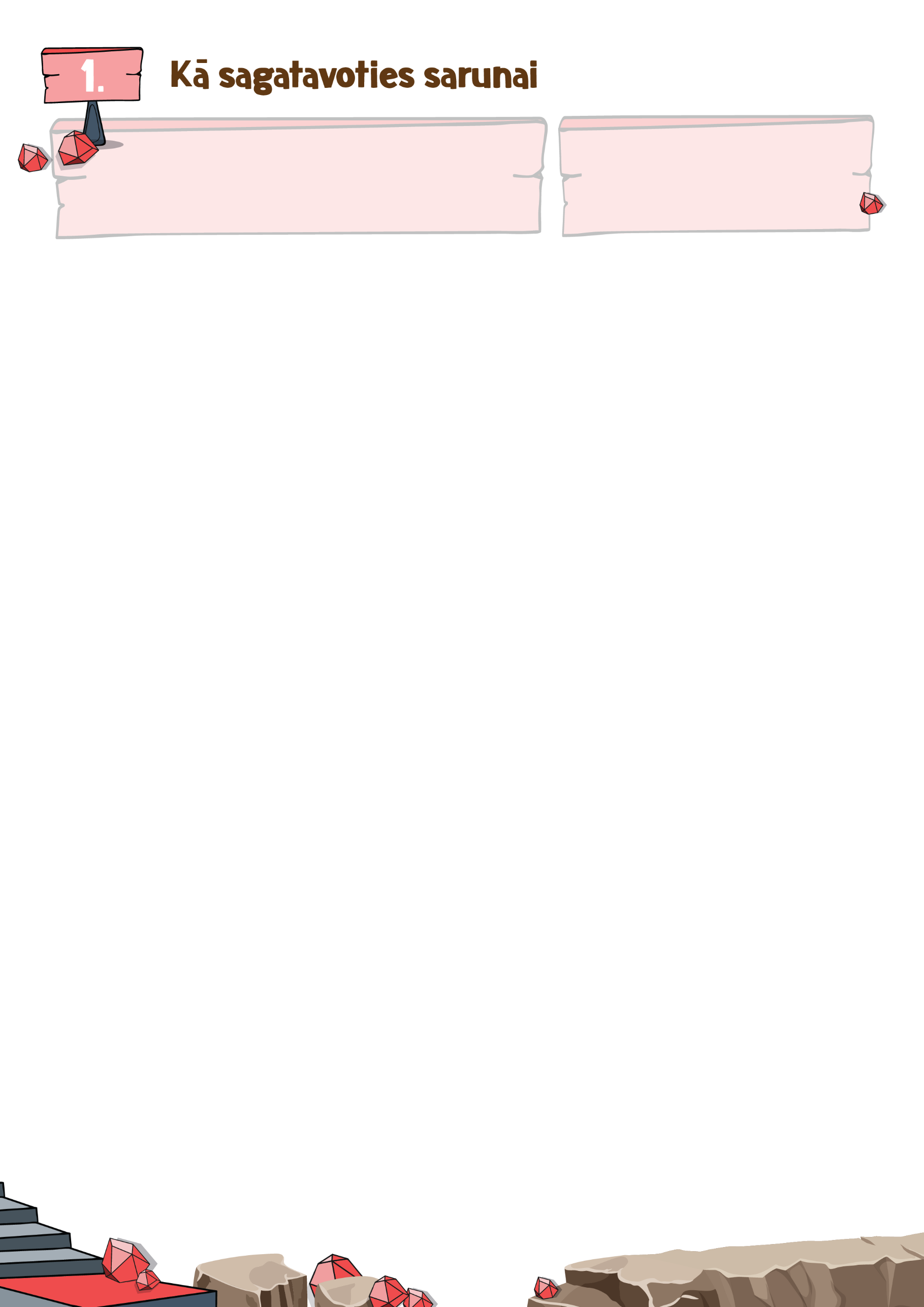 Kāpēc tu vēlies sarunāties par notikušo? Padoms: ja tavs mērķis ir turpināt strīdu, tad labāk sarunu atlikt uz citu reizi. Ideja: Izrunāšanās palīdzēs visām pusēm labi justies. Īsti draugi ir nevis tie, kuri nestrīdas, bet gan tie, kuri spēj izrunāties.________________________________________________________________________________________________________________________________________________________________________________Kāda vieta būtu piemērota sarunai? Ideja: izvēlies vietu, kura ir klusa, bet publiska. Kas tā būtu tavā skolā?________________________________________________________________________________________________________________________________________________________________________________Kāds ir piemērotākais laiks sarunai? Ideja kad pietiekoši daudz laika gan tev, gan sarunas biedriem. Kad jau jūs esat nomierinājušies. Reizēm laiks, lai nomierinātos un apdomātos, var būt noderīgs.  Kad tas varētu būt?________________________________________________________________________________________________________________________________________________________________________________Kā tu nomierināsies pirms sarunas uzsākšanas? Ideja: dziļi un mierīgi elpo, parunā ar kādu draugu paklausies mīļāko mūziku, lai nomierinātos, padzeries utt.________________________________________________________________________________________________________________________________________________________________________________Kādos gadījumos nevajadzētu uzsākt sarunu? Ideja: ja esi pārāk satraukts, ja ir maz laika. ________________________________________________________________________________________________________________________________________________________________________________Kāda būs tava balss un ķermeņa valoda sarunas laikā? Ideja: neizdari straujas kustības, nerunā pārāk skaļi vai pārāk klusi. ________________________________________________________________________________________________________________________________________________________________________________Kādos gadījumos labāk parunāties divatā? Ideja: kad esi pārliecināts, ka saruna būs mierīga.________________________________________________________________________________________________________________________________________________________________________________Kādos gadījumos labāk pieaicināt citus: draugus, klasesbiedrus, skolotāju? Ideja: kad esi nobijies. ________________________________________________________________________________________________________________________________________________________________________________ 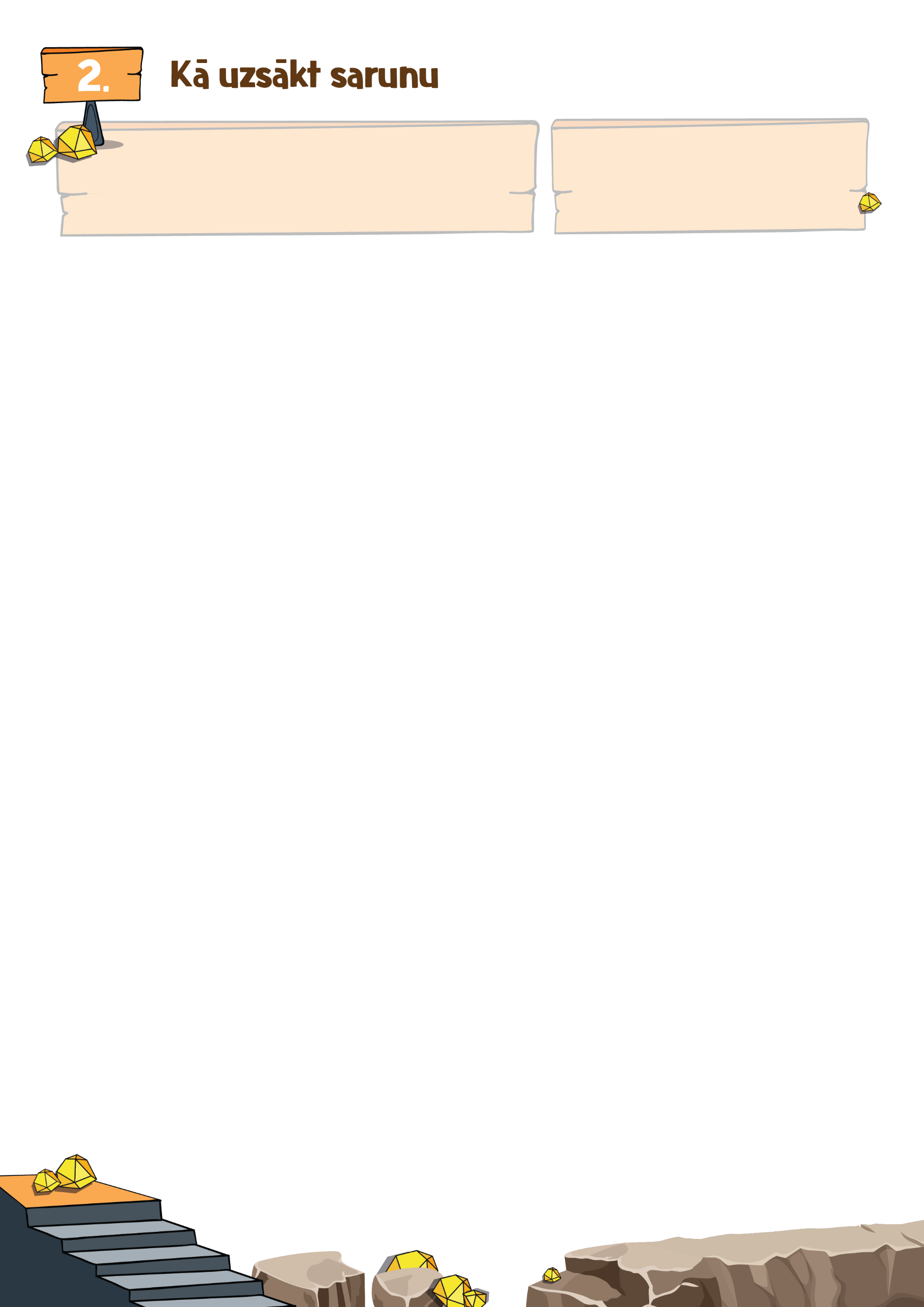 Kādas ir piemērotas frāzes sarunas uzsākšanai? Ideja: „vai mēs varam aprunāties par šodien notikušo?”________________________________________________________________________________________________________________________________________________________________________________________________________________________________________________________________________________________________________________________________________________________________________________________________________________________________________________________________________________________________________________________________________________________________________________________________________________________________________________________________________________________________________________________________No kādām frāzēm izvairīties, uzsākot sarunu? Ideja: „nāc šurp, man ar tevi jāparunā!”.________________________________________________________________________________________________________________________________________________________________________________________________________________________________________________________________________________________________________________________________________________________________________________________________________________________________________________________________________________________________________________________________________________________________________________________________________________________________________________________________________________________________________________________________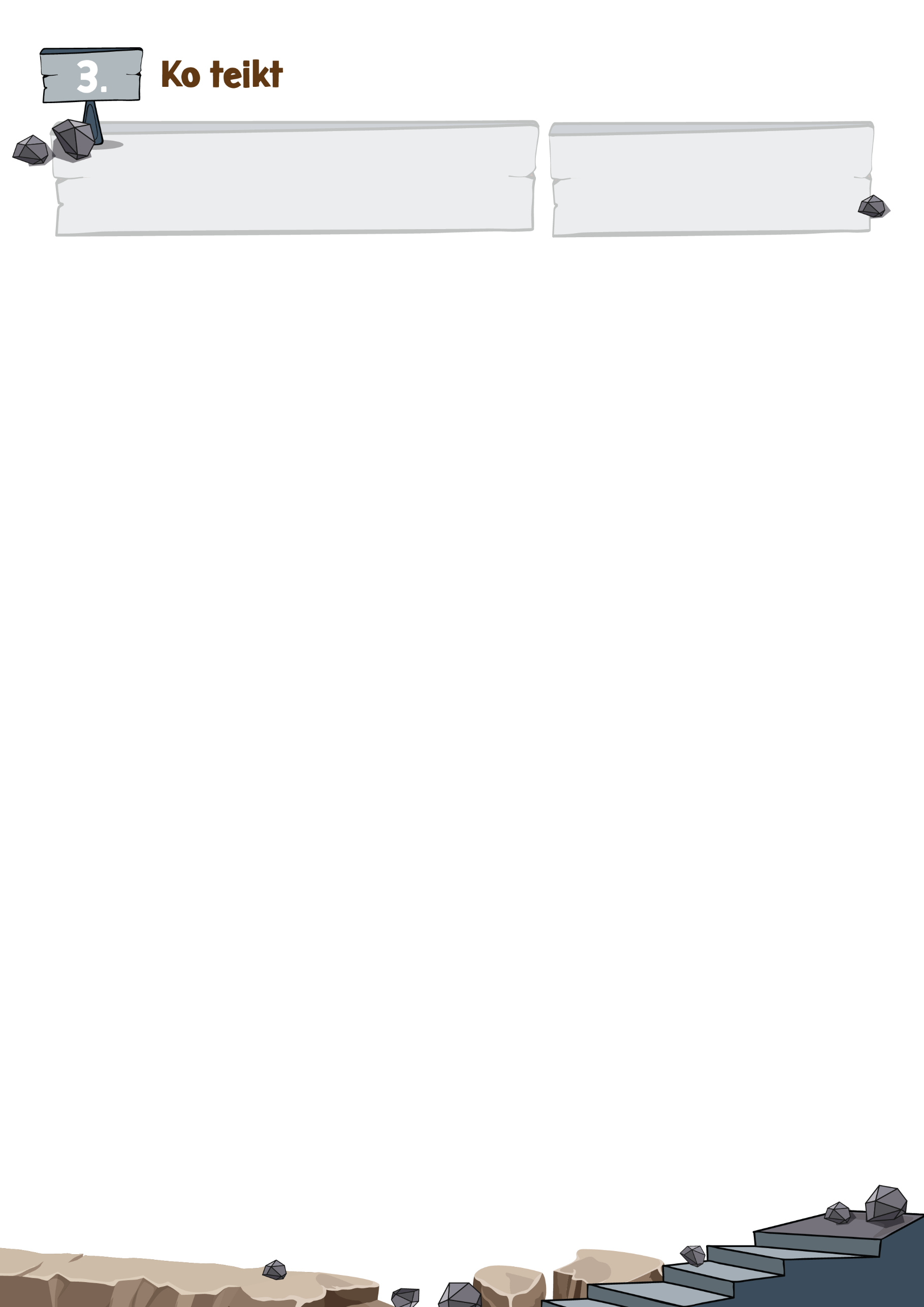 Savas vainas atzīšana  Vai tev situācijā jāatzīst sava vaina? Ideja: Apdomā, vai notikušajā biji vainīgs arī tu. Ja redzi daļu savas vainas, atzīsti to. Godīgums var atrisināt pat smagus konfliktus ________________________________________________________________________________________________________________________________________________________________________________________________________________________________________________________________________________________________________________________________________________________________Pastāsti par savām sajūtām Kā tu juties vardarbīgajā situācijā? Ideja: Reizēm pāridarītājs nevar iedomāties, kā viņa rīcība var likt tev justies. ________________________________________________________________________________________________________________________________________________________________________________________________________________________________________________________________________________________________________________________________________________________________Rīcība, nevis cilvēks. Kā paust savas sajūtas, bet vienlaikus neaizvainot otru? Ideja: Runā nevis par pašu cilvēku, bet par viņa rīcību - tas, ka kāds ir kļūdījies, nenozīmē, ka viņš ir slikts cilvēks.________________________________________________________________________________________________________________________________________________________________________________________________________________________________________________________________________________________________________________________________________________________________Ko neteikt Kādas lietas neteikt? Ideja: rupji vārdi, apsūdzības, apmelojumi, pārspīlēšana, personiski apvainojumi, draudi.________________________________________________________________________________________________________________________________________________________________________________________________________________________________________________________________________________________________________________________________________________________________Kā rīkoties, ja nepiekrīti Ko teikt, ja nepiekrīti otra sacītajam? Ideja: Kad tu nepiekrīti tam, ko otrs saka, iesāc teikumu ar vārdu „Es” – tas palīdzēs izvairīties no sarunas biedra apvainošanas (“Es domāju savādāk”, “es šajā situācijā jūtos…”, “Es gribētu, lai…”- nevis “Tev nav taisnība”, “Tu runā muļķības”).________________________________________________________________________________________________________________________________________________________________________________________________________________________________________________________________________________________________________________________________________________________________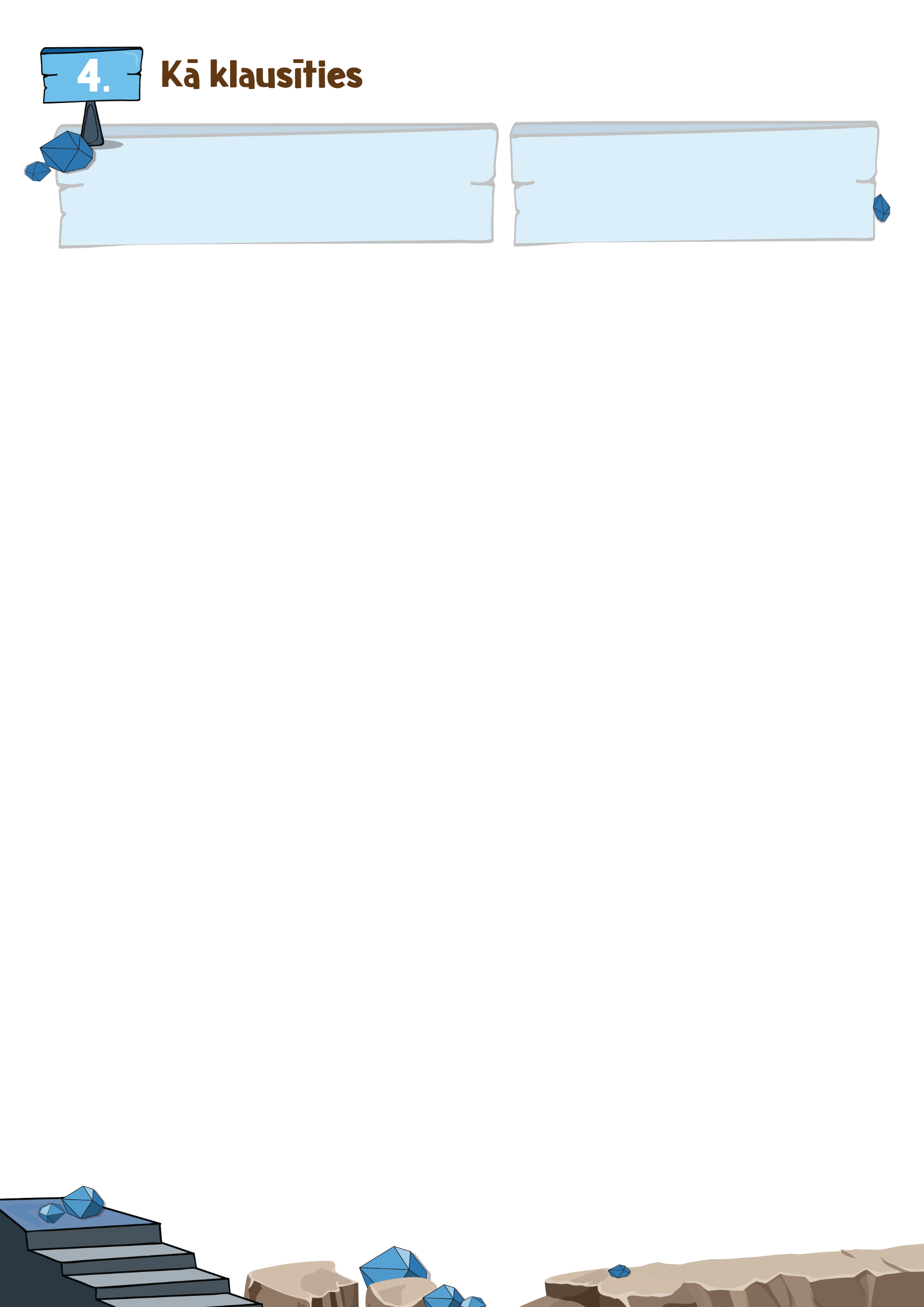 Kur skatīties, kad otrs runā? Ideja: acīs. ________________________________________________________________________________________________________________________________________________________________________________Ko darīt, ja ļoti gribas ko pateikt, bet otrs vēl nav pabeidzis savu sakāmo? Ideja: iegaumē to, ko gribēji pateikt. ________________________________________________________________________________________________________________________________________________________________________________________________________________________________________________________________________Kā izrādīt interesi par otra teikto? Ideja: neizmanto telefonu, kad otrs runā. ________________________________________________________________________________________________________________________________________________________________________________________________________________________________________________________________________Kā pārliecināties, ka esi sapratis otra teikto? Ideja: pārjautā. ________________________________________________________________________________________________________________________________________________________________________________________________________________________________________________________________________Kāda ķermeņa poza un žesti liecina par to, ka tu uzmanīgi klausies? Ideja: māšana ar galvu. ________________________________________________________________________________________________________________________________________________________________________________________________________________________________________________________________________Kas tavā uzvedībā liecina par to, ka tu neklausies otra teiktajā? Ideja: tas, ka neskaties uz runātāju.Ko teikt? Īsas frāzes. Lieto īsas, iedrošinošas frāzes. ( “Ok”, “Skaidrs”, “paldies, ka pateici”, “paldies, ka uzklausīji”, “Jā”, “Es klausos uzmanīgi”. “Stāsti tālāk”). ________________________________________________________________________________________________________________________________________________________________________________________________________________________________________________________________________Pārliecinies - atkārto. Noskaidro, vai esi pareizi sapratis otra teikto, to atkārtojot saviem vārdiem. (“Es dzirdēju, ka tu teici…”, “Vai es pareizi sapratu, ka tu domā…”, “Tu saki, ka…”, “Es saprotu, ka ir noticis…”) ________________________________________________________________________________________________________________________________________________________________________________________________________________________________________________________________________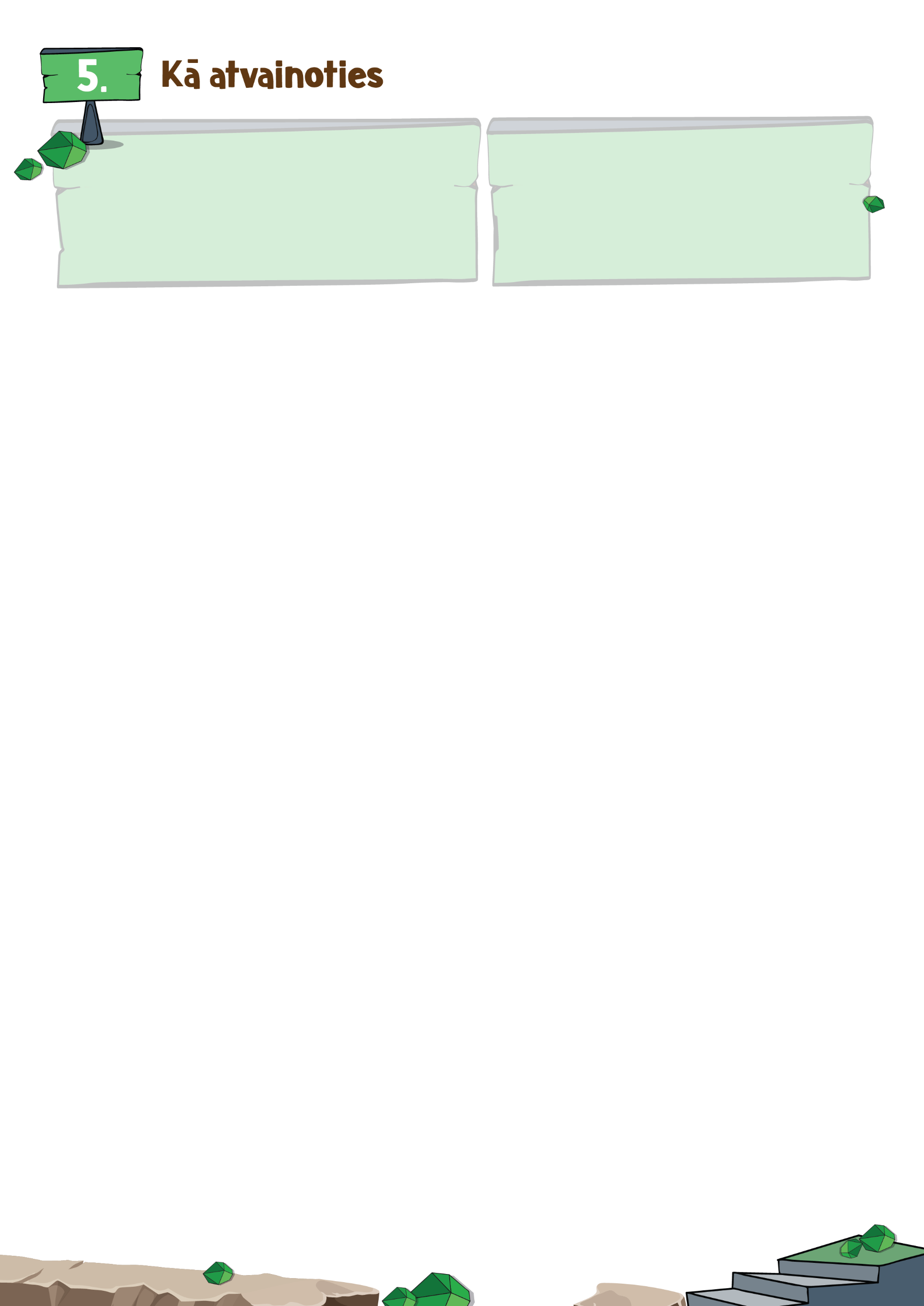 Tev var nepiedot. Esi gatavs, ka tev nepiedos uzreiz. Dod otram laiku.Ar kādiem vārdiem lūgt piedošanu? Pirms atvainojies, padomā, ko tieši  teiksi. Ideja: Lūdzu piedod, ka es …. Es gribētu tev atvainoties par to, ka …. Es zinu, ka tas bija sāpīgi, tāpēc es gribu teikt, ka man ļoti žēl. ________________________________________________________________________________________________________________________________________________________________________________Uzņemies atbildību par savu rīcību: izmanto „es” nevis „tu” Ideja : Es zinu, ka rīkojos nepareizi, Man nebija tiesību tevi apsaukāt. Nepiemērota atvainošanās -Tu vienkārši gadījies man ceļā! Tev nu gan sāp tādi nieki! ________________________________________________________________________________________________________________________________________________________________________________Ja negribēji tīšām nodarīt pāri, vari to pateikt: Ideja: Man ir svarīgi, lai mēs paliekam draugi. Es neiedomājos, ka tev tas ir tik sāpīgi. Man tā nevajadzēja darīt. ________________________________________________________________________________________________________________________________________________________________________________Kā sākt. Sāc ar : Lūdzu atvaino, ka vai Lūdzu piedod, ka ….“Lūdzu atvaino, ka” izmanto mazākos nodarījumos, arī tad, kad nodarīji pāri netīšām. ________________________________________________________________________________________________________________________________________________________________________________Tavs skatpunkts. Tev ir tiesības godīgi paskaidrot, kā situāciju redzi tu, kā tu juties tajā. Ideja: Es tajā brīdī satraucos par ieskaiti un savas emocijas izgāzu uz tevi. Man nebija tiesību tā rīkoties. Lūdzu, piedod. Neattaisnojies. Nepiemērots: Jā, es izdarīju nepareizi, bet es nebiju izgulējies, man bija slikts garastāvoklis________________________________________________________________________________________________________________________________________________________________________________Nelieto „bet”. „Bet” ir ievads attaisnojumam – ja vēlies atvainoties, tev jāatzīst sava vaina, nevis jāattaisno sevi. Nepiemērots - Es zinu, ka tas bija slikti, bet es vienkārši nevaru sevi kontrolēt!  Man žēl, ka tā notika, bet tu to sāki. ________________________________________________________________________________________________________________________________________________________________________________Turpmākā rīcība. Apsoli, ka vairs tā nedarīsi. Runā konkrēti. Ideja: Es vairs tevi neapsaukāšu ar rupjiem vārdiem, Es vairs nepieslēgšos tavam profilam. Es būšu labāks draugs, Es tā vairs nedarīšu. _______________________________________________________________________________________________________________________________________________________________________________Vai ir jāatvainojas, ja vainīgi esat abi? __________________________________________________________________________________________________________________________________________________________________________ 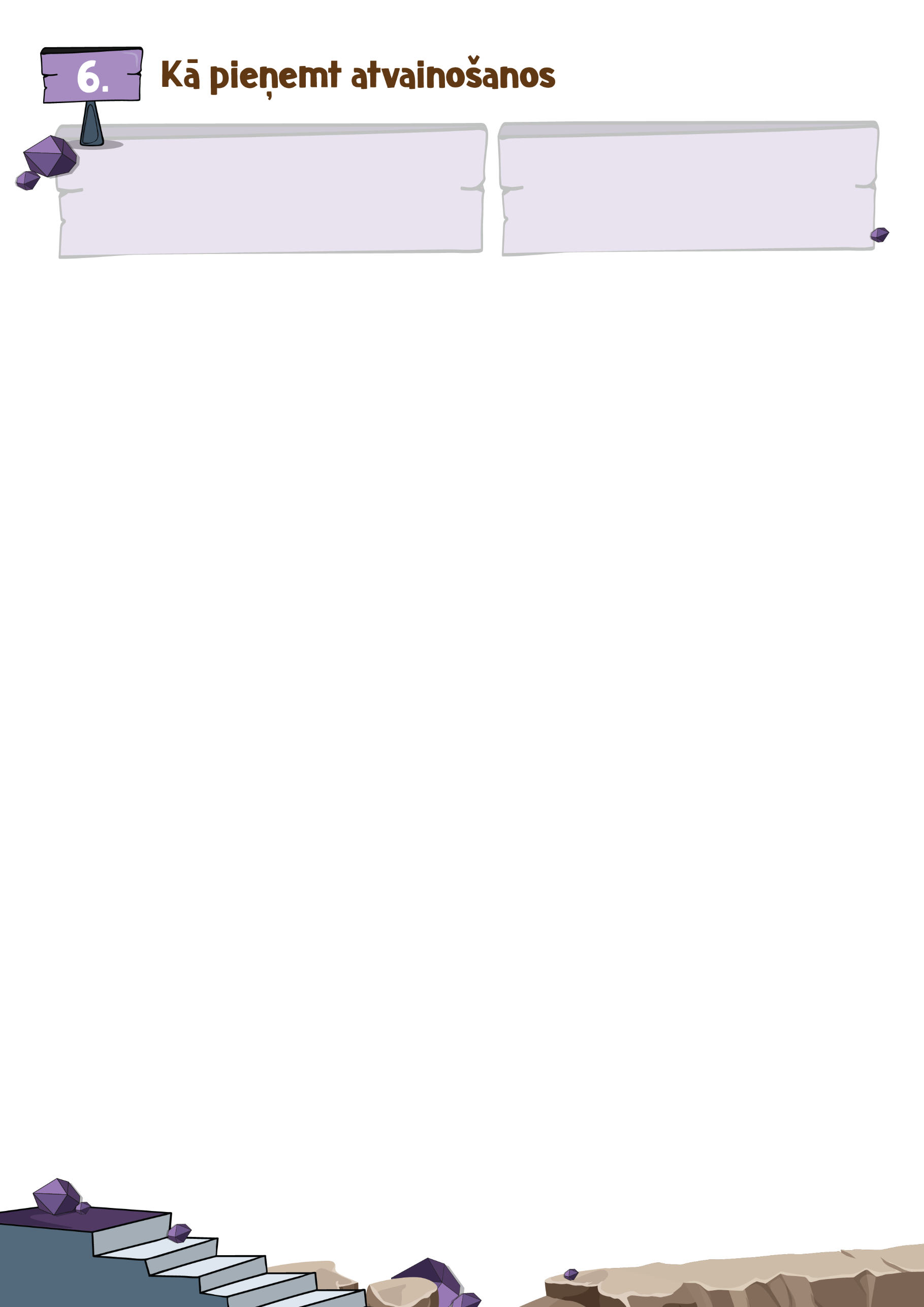 Kā parādīt, ka esi pateicīgs par atvainošanos? ________________________________________________________________________________________________________________________________________________________________________________________________________________________________________________________________________________________________________________________________________________________________________________________________________________________________________________________________________________________________________________________________________________Kā dot precīzu atbildi uz to, vai tu pieņem atvainošanos? _______________________________________________________________________________________________________________________________________________________________________________________________________________________________________________________________________________________________________________________________________________________________________________________________________________________________________________________________________________________________________________________________________________Ko darīt, ja tev šķiet, ka otrs neatvainojas pa īstam, bet tikai formāli? ________________________________________________________________________________________________________________________________________________________________________________________________________________________________________________________________________________________________________________________________________________________________________________________________________________________________________________________________________________________________________________________________________________Kā rīkoties, ja tev nepieciešams laiks, lai piedotu? ________________________________________________________________________________________________________________________________________________________________________________________________________________________________________________________________________________________________________________________________________________________________________________________________________________________________________________________________________________________________________________________________________________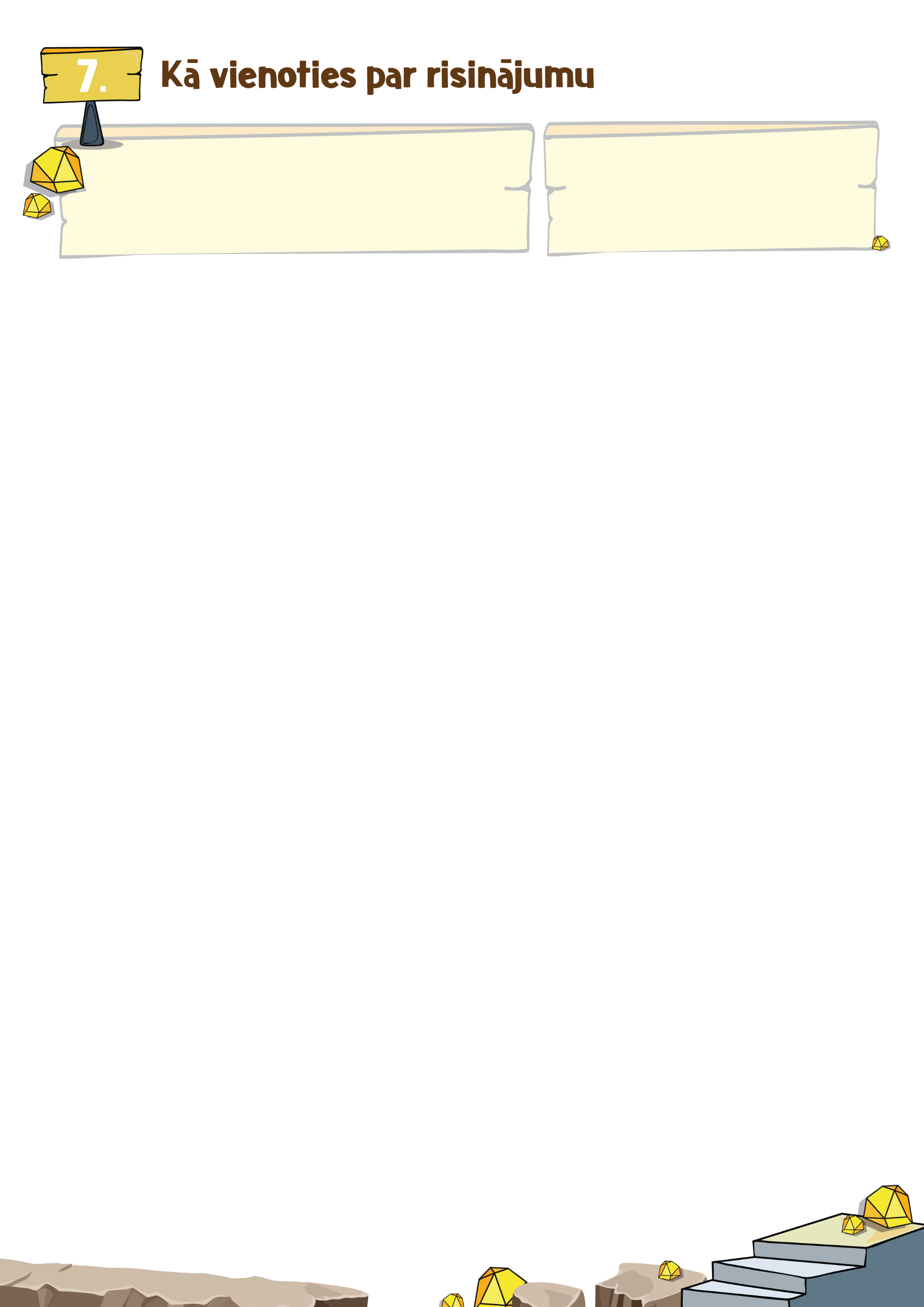 Kā tu rīkosies, lai situācija neatkārtotos? ________________________________________________________________________________________________________________________________________________________________________________________________________________________________________________________________________________________________________________________________________________________________________________________________________________________________________________________________________________________________________________________________________________________________________________________________________________________________________Kā tu vari pārliecināties par to, ka saruna ir palīdzējusi gan tev, gan otram? ________________________________________________________________________________________________________________________________________________________________________________________________________________________________________________________________________________________________________________________________________________________________________________________________________________________________________________________________________________________________________________________________________________________________________________________________________________________________________Kā noskaidrot, kādas turpmāk varētu būt jūsu attiecības? Ideja: pajautā: „Vai mēs turpmāk ikdienā sarunāsimies?” ________________________________________________________________________________________________________________________________________________________________________________________________________________________________________________________________________________________________________________________________________________________________________________________________________________________________________________________________________________________________________________________________________________________________________________________________________________________________________Kā noslēgt sarunu? Ideja: pateikt „paldies par sarunu”. ________________________________________________________________________________________________________________________________________________________________________________________________________________________________________________________________________________________________________________________________________________________________________________________________________________________________________________________________________________________________________________________________________________________________________________________________________________________________________